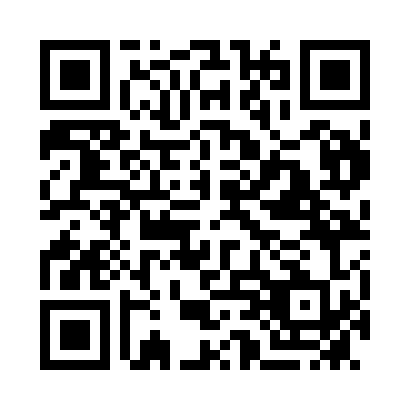 Prayer times for Hyden, AustraliaWed 1 May 2024 - Fri 31 May 2024High Latitude Method: NonePrayer Calculation Method: Muslim World LeagueAsar Calculation Method: ShafiPrayer times provided by https://www.salahtimes.comDateDayFajrSunriseDhuhrAsrMaghribIsha1Wed5:146:3712:023:045:266:442Thu5:146:3812:023:035:256:443Fri5:156:3912:013:025:246:434Sat5:166:3912:013:015:236:425Sun5:166:4012:013:015:226:416Mon5:176:4112:013:005:216:417Tue5:176:4112:012:595:216:408Wed5:186:4212:012:595:206:399Thu5:196:4312:012:585:196:3810Fri5:196:4412:012:575:186:3811Sat5:206:4412:012:575:176:3712Sun5:206:4512:012:565:176:3713Mon5:216:4612:012:565:166:3614Tue5:216:4612:012:555:156:3515Wed5:226:4712:012:545:156:3516Thu5:236:4812:012:545:146:3417Fri5:236:4812:012:535:136:3418Sat5:246:4912:012:535:136:3319Sun5:246:5012:012:535:126:3320Mon5:256:5012:012:525:126:3221Tue5:256:5112:012:525:116:3222Wed5:266:5212:012:515:116:3223Thu5:266:5212:012:515:106:3124Fri5:276:5312:012:515:106:3125Sat5:276:5412:022:505:096:3126Sun5:286:5412:022:505:096:3027Mon5:286:5512:022:505:086:3028Tue5:296:5512:022:495:086:3029Wed5:296:5612:022:495:086:3030Thu5:306:5712:022:495:086:2931Fri5:306:5712:022:495:076:29